GRAVITACIJSKI ZAKONSplòšni gravitacíjski zákon (tudi Newtonov gravitacijski zakon ali zakon težnosti) pojasnjuje, da gravitacijska sila pojema z razdaljo. Poleg tega teorija pokaže, da kadar je masa telesa večja, je večja tudi njegova gravitacijska sila. Newton je zapisal zakon v svoji knjigi Matematična načela naravoslovja (Philosophiae Naturalis Principia Mathematica) leta 1687. Potrebno je poudariti, da Newton ni "iznašel" ali "odkril" gravitacije. Določil jo je samo matematično. Uporabil je svoj zakon skupaj s svojimi tremi zakoni gibanja, da bi nadomestil Keplerjeve zakone gibanja planetov.Vsako telo v Vesolju privlači vsako drugo telo s silo, katere smer leži na zveznici njunih težišč in je sorazmerna zmnožku njunih mas in obratno sorazmerna kvadratu razdalje med njima. Dve telesi se privlačita s silo, ki je premo sorazmerna produktu njunih mas in obratno sorazmerna kvadratu razdalje med njima. Natančno govoreč zakon velja samo za točkasta telesa. Če imajo telesa še prostorsko razsežnost, resnično silo dobimo z integriranjem sil med različnimi točkami.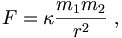 kjer je:F ... gravitacijska sila med dvema telesoma, m1 ... masa prvega telesa, m2 ... masa drugega telesa, r ... razdalja med telesoma in κ ... splošna gravitacijska konstanta, včasih označena tudi kot G. V splošni teoriji relativnosti je pojem gravitacijske sile kot sile, ki pojema s kvadratom razdalje zavržen in ga zamenja nova predstava gravitacije kot lastnosti prostor-časa. Splošna teorija relativnosti je tudi takšna teorija, ki pri majhnih hitrostih in šibkih gravitacijskih poljih kot približek da Newtonov splošni gravitacijski zakon. Predložili so tudi nekaj poskusov gravitacijskih zakonov, s katerimi bi se ognili gravitacijskih singularnostiPRIMER:  UČBENIK STRAN 81Vesoljska postaja kroži okrog zemlje 400km nad površjem. Kolikšen je težni pospešek na tej višini?  Masa zemlje je enaka 6x10 na 24 potenco kg polmer pa  6400km                M1 x M2                                                                    MZK =   K---------------                 ALI      G = G -----------------                   R NA KVADRAT                                                   ( RZ + H ) NA KVADRATOdgovor:  težni pospešek na višini 400m je torej 8,7 m/s.  to je manj kot na površju zemlje